Business Math Weekly Plan	Nov. 9 to Nov. 13, 2015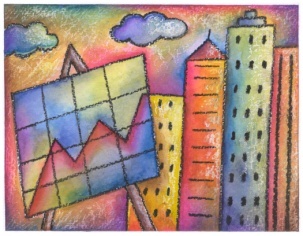 National Business Education Association Standards: NBEA III- Economic Institutions and Incentives:  Analyze the role of core economic institutions and incentives in the U.S. economy.NBEA IV- Markets and Prices:  Analyze the role of markets and prices in the U.S. economy.NBEA VII- Role of Government:  Analyze the role of government in economic systems, especially the role of government in the U.S. economy.DayIn ClassAssignmentMondayNov. 9th  NBEA VIIToday’s Goal:  To learn about business situations.Small Business Video AnalysisSmall Business Video Analysis due Tues.11/4TuesdayNov. 10th NBEA IIIToday’s Goal:  To learn about business situations.Small Business Video AnalysisSmall Business Video Analysis due Tues.11/4WednesdayNov. 11th  NBEA IVToday’s Goal:  To learn about the economics of pricing.Movies:  SBA videosMovie QuestionsConferences 4:00 to 8:00 pmMovie Questions due at the end of class ThursdayNov. 12th  NBEA IVToday’s Goal:  To learn about the business situations.Small Business AnalysisConferences 1:15 to 5:45 pmMovie Questions due at the end of class FridayNov. 13th Today’s Goal:  To learn about business situations.Catch up day